LICEO LINGUISTICO PARITARIO A. MORAVIAREGOLAMENTO DI ISTITUTOA.S. 2020/2021Il Regolamento di Istituto si propone di sollecitare la partecipazione di tutte le componenti scolastiche per un corretto e proficuo funzionamento dell’istituto, nel rispetto dei principi di libertà e democrazia sanciti dalla Costituzione. Esso recepisce i contenuti dello Statuto delle Studentesse e degli Studenti, è conforme ai principi e alle norme del Regolamento dell’autonomia delle istituzioni scolastiche, è in piena armonia con il Piano Triennale dell’offerta formativa e contribuisce alla sua piena attuazione.Il Regolamento di Istituto, approvato dal Consiglio d’Istituto, è strumento di garanzia di diritti e doveri. Esso comprende norme di comportamento per Studenti e Docenti.Norme di Comportamento StudentiGli studenti si impegnano a:- frequentare con regolarità le lezioni e le attività didattiche- comportarsi in modo corretto e rispettoso nei confronti del personale della scuola e degli alunni- utilizzare un linguaggio corretto nel rispetto dei ruoli e dell’istituzione scolastica- rispettare le strutture della scuola senza arrecare danni all’edificio e alle attrezzature messe a disposizione- rispettare il diario di classe- dimostrare lealtà nei confronti dei compagni, del personale scolastico e della didattica- raggiungere gli obiettivi stabiliti- essere puntuali nell’arrivare a scuola- essere puntuali nelle consegne didattiche- essere puntuali nelle consegne di segreteria- avere il materiale scolastico necessario alle lezioni- tenere il telefono cellulare spento durante le ore di lezione- mantenere accogliente l’ambiente scolastico - rispettare le norme del regolamento per gli studenti riassunte di seguito:- la frequenza scolastica è obbligatoria per tutti e regolata dall’orario scolastico. In caso di assenza l’alunno sarà riammesso in classe solo dopo aver presentato la giustificazione scritta sul libretto firmata dal genitore che ha depositato la firma in segreteria o da chi ne fa le veci- durante l’orario scolastico nessun alunno può uscire senza autorizzazione- in caso di ritardo l’alunno viene ammesso in classe con giustificazione scritta- in caso di ritardo al rientro in classe, dopo un intervallo e/o dopo un’attività svolta al di fuori dell’aula, l’alunno viene ammesso in classe dopo che il docente responsabile dell’ora in questione abbia annotato sul diario di classe l’entità del ritardo- durante i cambi di ora non è consentito agli alunni di lasciare la propria aula senza autorizzazione- solo in presenza di genitori o di delegati l’alunno minorenne può lasciare la scuola prima della fine delle lezioni. L’uscita anticipata va annotata sul diario di classe dal docente presente in aula al momento dell’uscita- è vietato l’uso del telefono cellulare durante le ore di lezione; può essere usato solo durante l’intervallo- in caso di infrazione il telefono sarà sequestrato da un docente, consegnato al Coordinatore delle Attività o ad un suo delegato che avvertirà la famiglia- è vietato fumare negli spazi dell’Istituto; per gli studenti sorpresi a fumare si rende comunque necessaria una segnalazione alle famiglie- l’aula va tenuta in ordine e rispettata- è vietato scrivere sulla lavagna parole ingiuriose e lesiva della sensibilità altrui- è vietato riprodurre simboli e/o scritte che rimandino a ideologie che possano ledere la sensibilità civile altrui- è vietato esporre simboli politici in aula- gli studenti sono invitati al rispetto delle ”norme di sicurezza sui luoghi di lavoro” emanate ai sensi delle disposizioni vigentiSanzioniIn caso di violazione delle norme inserite nel Regolamento di Istituto sono previste alcune sanzioni temporanee concepite in maniera direttamente proporzionale all’infrazione e volte a riparare il danno arrecato. Le sanzioni possono essere:- segnalazione scritta e/o comunicazione orale- ore a disposizione della scuola per lavori socialmente utili- multe , stabilite dalle normative vigenti,  in caso di infrazione al divieto di fumare e di utilizzo del telefono cellulare- risarcimento in caso di danneggiamento di strutture, macchinari e sussidi didattici- compiti extra- allontanamento temporaneo.Per quanto riguarda infrazioni gravi si rimanda al C.d.C., che potrà provvedere alla sospensione della frequenza scolastica fino a 15 gg.Le sanzioni sono legate strettamente al voto del comportamento, in quanto verranno segnalate sul diario di classe. Si specifica inoltre che la quantità di note presenti sul diario di classe influirà, in sede di scrutinio, sulla valutazione del comportamento dell’alunno secondo la tabella che segue.- Non sono ammessi giudizi peggiorativi in assenza delle sanzioni indicate in tabelle- Le decisioni vengono prese a maggioranza semplice dei presenti; in caso di parità il voto del coordinatore delle attività didattiche determina l’esito della votazione. Il voto è proposto in sede di C.d.C. dal docente coordinatore di classe.Norme di Comportamento DocentiI Docenti si impegnano a:- fornire, con il loro comportamento, esempio di buona condotta- curare la chiarezza e la tempestività di ogni comunicazione riguardante l’attività didattica e/o formativa- promuovere il dialogo con il singolo e con il gruppo classe- adoperare ogni strumento atto al recupero delle insufficienze e delle lacune - promuovere la didattica partecipativa e cooperativa, che conduca gli alunni al raggiungimento del successo scolastico- adoperare regolarmente il diario personale e di classe, e/o il registro dei voti on line- provvedere con costanza alla compilazione e all’aggiornamento dei diari di classe e personali e/o del registro dei voti on line settimanalmente- ogni docente ha l’obbligo di partecipare a tutte le riunioni degli organi collegiali cui appartiene. In casi di orari parziali ( nei casi di servizio su più scuole) l’obbligo si attua in proporzione all’impiego effettivo. I docenti che vorranno avvalersi di tali riduzioni dovranno presentare al Coordinatore delle Attività Didattiche la loro proposta di partecipazione, la quale dovrà essere autorizzata e modificata dal Dirigente Scolastico secondo necessità- evitare ogni giudizio personale sugli studenti- migliorare costantemente la conoscenza della propria disciplina ed aggiornarsi sugli strumenti dell’attività formativa e pedagogica- promuovere il lavoro di equipe - curare l’applicazione delle norme che regolano il comportamento degli studenti e segnalare presso le apposite sedi ogni mancanza e/o infrazione- garantire alle famiglie la possibilità di un dialogo chiaro ed efficace con la scuola- promuovere tra gli studenti le attività proposte dall’Istituto- organizzare uscite didattiche ed attività formative complementari alla didattica di classe- curare, in accordo con il coordinatore delle attività, la pianificazione dell’itinerario, dei costi e della gestione delle uscite didattiche- considerare il mese di aprile compreso come odo superiore ai 2 gg- provvedere ad una programmazione puntuale e coordinata dell’attività didattica e delle prove di valutazione scritta e orale.- comunicare alla classe la data della verifica scritta con almeno 1 settimana di anticipo- evitare modifiche della pianificazione delle verifiche scritte a meno di 1 settimana dalla data prevista- evitare che le prove di verifica scritte siano concentrate i un solo giorno- considerare che il voto è solo una delle componenti per la valutazione dell’alunno, per la cui valutazione completa andrebbero esaminati elementi quali: il contesto emotivo, l’andamento durante l’intero anno scolastico, l’analisi dei momenti di calo e di progresso, la situazione scolastica nel suo complesso- considerare il 3 come la valutazione minima ed il 10 come quella massima in ogni prova di verifica, scritta o orale- utilizzare il momento della correzione della verifica scritta come occasione per consentire agli alunni la comprensione dell’errore e l’acquisizione del concetto, provvedendo alla restituzione delle stesse prove in tempi celeri, ed esplicitando con chiarezza i criteri di valutazione, valorizzando i successi ed incoraggiando i miglioramenti- non assegnare una nuova verifica scritta prima della consegna e della correzione di quella precedente- provvedere in tempi brevi alla consegna in segreteria delle verifiche scritte affinché venga archiviata tempestivamente- ogni docente è libero di progettare, in coerenza con gli obiettivi generali e specifici dell’istituto, la propria attività didattica ed educativa curricolare ed extracurricolare curando la promozione ed il sostegno dei processi innovativi e il miglioramento dell’offerta formativa- ogni docente è vincolato dalle scelte adottate dal Collegio dei Docenti e dal C.d.C. cui appartiene- ogni docente è tenuto a rispettare le indicazioni del proprio dipartimento disciplinare- ogni docente è utilizzato nelle attività dell’istituto in osservanza del proprio contratto di lavoro- i docenti sono tenuti a rimanere, ove possibile, a disposizione dell’istituto in sostituzione dei colleghi assentiL’orario annuale per ciascuna classe è articolato su 5 gg settimanali, tenendo conto delle delibere del caso che si dibatteranno in sede di Collegio dei Docenti e di Consiglio di Istituto.La fascia oraria in cui si svolgeranno le lezioni è la seguente: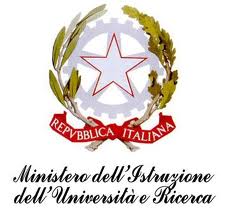 LICEO LINGUISTICO PARITARIO “A. MORAVIA”VIA NUMA POMPILIO SNC - 00012- GUIDONIA MONTECELIO C.F. 12309021009-Tel.0774/344161 Fax 0774/309581  Email: info@liceolinguisticoguidonia.itPec: albertomoravia@pec.itRMPLCV500ULICEO LINGUISTICO PARITARIO “A. MORAVIA”VIA NUMA POMPILIO SNC - 00012- GUIDONIA MONTECELIO C.F. 12309021009-Tel.0774/344161 Fax 0774/309581  Email: info@liceolinguisticoguidonia.itPec: albertomoravia@pec.itRMPLCV500ULICEO LINGUISTICO PARITARIO “A. MORAVIA”VIA NUMA POMPILIO SNC - 00012- GUIDONIA MONTECELIO C.F. 12309021009-Tel.0774/344161 Fax 0774/309581  Email: info@liceolinguisticoguidonia.itPec: albertomoravia@pec.itRMPLCV500UVALUTAZIONECRITERI DI VALUTAZIONE5Recidiva di sospensioni per un periodo superiore a 15 gg consecutivi6Attribuito per ragioni disciplinari estremamente gravi e accompagnate da provvedimenti di sospensione adeguatamente annotate sul diario di classe e delle quali siano stati messi al corrente la presidenza e la famiglia7Attribuito per ragioni disciplinari molto gravi adeguatamente annotate sul diario di classe e delle quali siano stati messi al corrente la presidenza e la famiglia8Segnala comportamenti poco rispettosi delle regole dell’Istituto, dei docenti, dei compagni e del personale scolastico in genere. Ad esempio: ripetuti ritardi non seriamente motivati, distrazione frequente durante le lezioni, frequenti richiami verbali ma anche episodi segnalati con note dul diario di classe9Contraddistingue studenti corretti e responsabili, consapevoli dei propri dovere, rispettosi delle norme che regolano la vita dell’istituto 10Riservato a studenti sempre partecipativi, che giocano un ruolo costruttivo all’interno del gruppo classe, i quali non si limitano meramente ad una correttezza formale e ad un apprendimento di tipo meccanico.1° ora08.20- 09.202° ora09.20- 10.2010.10- 10.200 I° Intervallo3° ora10.20- 11.204° ora11.20- 12.2012.10- 12.20 II° Intervallo5° ora12.20- 13.206° ora13.20- 14.20